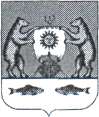 Российская ФедерацияНовгородская область Новгородский районСовет депутатов Савинского сельского поселенияРЕШЕНИЕот 23.07.2021 №105  д. СавиноВ соответствии с Бюджетным кодексом Российской Федерации, Федеральным законом от 6 октября 2003 года № 131-ФЗ «Об общих принципах организации местного самоуправления в Российской Федерации», Положением «О бюджетном процессе Савинского сельского поселения», утвержденным решением Совета депутатов Савинского сельского поселения от 17.03.2017 №10, Уставом Савинского сельского поселения,Совет депутатов Савинского сельского поселения РЕШИЛ:1. Внести в решение Совета депутатов Савинского сельского поселения от 24.12.2020 № 77 «О бюджете Савинского сельского поселения на 2021 год и на плановый период 2022 и 2023 годов» (далее - решение) следующие изменения:1.1. Пункт 1 решения изложить в следующей редакции:«1. Утвердить основные характеристики бюджета Савинского сельского поселения (далее - бюджет поселения) на 2021 год:1) прогнозируемый общий объем доходов бюджета поселения в сумме 122 367,12639 тыс. рублей;2) общий объем расходов бюджета поселения в сумме 123 541,47569 тыс. рублей;3) прогнозируемый дефицит бюджета поселения в сумме 1174,3493 тыс. рублей.».1.2. Пункт 2 решения изложить в следующей редакции:«2. Утвердить основные характеристики бюджета поселения на 2022 и на 2023 годы:1) прогнозируемый общий объем доходов бюджета поселения на 2022 год в сумме 54783,89639 тыс. рублей и на 2023 год в сумме 54944,40639 тыс. рублей;2) общий объем расходов бюджета поселения на 2022 год в сумме 54783,89639 тыс. рублей, в том числе условно утвержденные расходы в сумме 1052,0 тыс. рублей и на 2023 год в сумме 54944,40639 тыс. рублей, в том числе условно утвержденные расходы в сумме 2112,0 тыс. рублей;3) прогнозируемый дефицит бюджета поселения на 2022 год в сумме 0,0 тыс. рублей и на 2023 год в сумме 0,0 тыс. рублей.».1.3. Абзац 1 пункта 8 решения изложить в следующей редакции:«8. Утвердить объем межбюджетных трансфертов, получаемых из других бюджетов бюджетной системы Российской Федерации на 2021 год в сумме 93963,06639 тыс. рублей, на 2022 год в сумме 28755,24639 тыс. рублей и на 2023 год в сумме 29036,54639 тыс. рублей.».1.4. Пункт 10 решения изложить в следующей редакции:«10. Утвердить объем бюджетных ассигнований дорожного фонда Савинского сельского поселения на 2021 год в сумме 38753,5793 тыс. рублей, в т. ч. за счет средств областного бюджета в сумме 31462,40 тыс. рублей, за счет средств бюджета поселения — 7289,1793 тыс. рублей; на 2022 год в сумме 18582,65 тыс. рублей, в т. ч. за счет средств областного бюджета в сумме 12187,0 тыс. рублей, за счет средств бюджета поселения — 6395,65 тыс. рублей; на 2023 год в сумме 18694,16 тыс. рублей, в т. ч. за счет средств областного бюджета в сумме 12187,0 тыс. рублей, за счет средств бюджета поселения — 6507,16 тыс. рублей.».1.5. Приложения №№ 1,3,4,5,6,7 к решению изложить в прилагаемой редакции.2. Опубликовать настоящее решение в периодическом печатном издании «Савинский вестник» и разместить на официальном сайте Администрации Савинского сельского поселения в информационно-телекоммуникационной сети «Интернет» по адресу: savinoadm.ruГлава сельского поселения				А.В. СысоевПриложение 1к решению Совета депутатов Савинского сельского поселения                                                           от 24.12.2020 №77 «О бюджете Савинского сельского поселения                                                           на 2021 год и на плановый период 2022 и 2023 годов»Перечень главных администраторов доходов бюджетаСавинского сельского поселенияна 2021 год и на плановый период 2022 и 2023 годовПриложение 3к решению Совета депутатов Савинского сельского поселения                                                           от 24.12.2020 №77 «О бюджете Савинского сельского поселения                                                           на 2021 год и на плановый период 2022 и 2023 годов»Прогнозируемые поступления доходов в бюджет Савинского сельского поселения на 2021 год и на плановый период 2022 и 2023 годовПриложение 4к решению Совета депутатов Савинского сельского поселения                                                           от 24.12.2020 №77 «О бюджете Савинского сельского поселения                                                           на 2021 год и на плановый период 2022 и 2023 годов»Распределение бюджетных ассигнований по разделам, подразделам, целевым статьям (муниципальным программам Савинского сельского поселения и непрограммным направлениям деятельности), группам и подгруппам видов расходов классификации расходов бюджета поселения на 2021 год и на плановый период 2022 и 2023 годовПриложение 5к решению Совета депутатов Савинского сельского поселения                                                           от 24.12.2020 №77 «О бюджете Савинского сельского поселения                                                           на 2021 год и на плановый период 2022 и 2023 годов»Распределение бюджетных ассигнований по целевым статьям (муниципальным программам Савинского сельского поселения), разделам, подразделам, группам и подгруппам видов расходов классификации расходов бюджета поселения на 2021 год и на плановый период 2022 и 2023 годовПриложение 6к решению Совета депутатов Савинского сельского поселения                                                           от 24.12.2020 №77 «О бюджете Савинского сельского поселения                                                           на 2021 год и на плановый период 2022 и 2023 годов»Ведомственная структура расходов бюджета поселенияна 2021 год и на плановый период 2022 и 2023 годовПриложение 7к решению Совета депутатов Савинского сельского поселения                                                           от 24.12.2020 №77 «О бюджете Савинского сельского поселения                                                           на 2021 год и на плановый период 2022 и 2023 годов»Источники внутреннего финансирования дефицита бюджетаСавинского сельского поселения на 2021 годи на плановый период 2022 и 2023 годовтыс. рублейО внесении изменений в Решение Совета депутатов Савинского сельского поселения от 24.12.2020 г. № 77 «О бюджете Савинского сельского поселения на 2021 год и на плановый период 2022 и 2023 годов»Код главыКодНаименование346Администрация Савинского сельского поселения3461 08 04020 01 1000 110Государственная пошлина за совершение нотариальных действий должностными лицами органов местного самоуправления, уполномоченными в соответствии с законодательными актами Российской Федерации на совершение нотариальных действий3461 08 04020 01 4000 110Государственная пошлина за совершение нотариальных действий должностными лицами органов местного самоуправления, уполномоченными в соответствии с законодательными актами Российской Федерации на совершение нотариальных действий3461 11 05075 10 0000 120Доходы от сдачи в аренду имущества, составляющего казну сельских поселений (за исключением земельных участков)3461 11 09045 10 0000 120Прочие поступления от использования имущества, находящегося в собственности сельских поселений (за исключением имущества муниципальных бюджетных и автономных учреждений, а также имущества муниципальных унитарных предприятий, в том числе казенных)3461 13 02995 10 0000 130Прочие доходы от компенсации затрат бюджетов сельских поселений3461 14 02053 10 0000 410Доходы от реализации иного имущества, находящегося в собственности сельских поселений (за исключением имущества муниципальных бюджетных и автономных учреждений, а также имущества муниципальных унитарных предприятий, в том числе казенных), в части реализации основных средств по указанному имуществу3461 14 06025 10 0000 430Доходы от продажи земельных участков, находящихся в собственности сельских поселений (за исключением земельных участков муниципальных бюджетных и автономных учреждений)3461 16 07010 10 0000 140Штрафы, неустойки, пени, уплаченные в случае просрочки исполнения поставщиком (подрядчиком, исполнителем) обязательств, предусмотренных муниципальным контрактом, заключенным муниципальным органом, казенным учреждением сельского поселения3461 16 07090 10 0000 140Иные штрафы, неустойки, пени, уплаченные в соответствии с законом или договором в случае неисполнения или ненадлежащего исполнения обязательств перед муниципальным органом, (муниципальным казенным учреждением) сельского поселения3461 16 10062 10 0000 140Платежи в целях возмещения убытков, причиненных уклонением от заключения с муниципальным органом сельского поселения (муниципальным казенным учреждением) муниципального контракта, финансируемого за счет средств муниципального дорожного фонда, а также иные денежные средства, подлежащие зачислению в бюджет сельского поселения за нарушение законодательства Российской Федерации о контрактной системе в сфере закупок товаров, работ, услуг для обеспечения государственных и муниципальных нужд3461 17 01050 10 0000 180Невыясненные поступления, зачисляемые в бюджеты сельских поселений3461 17 05050 10 0000 180Прочие неналоговые доходы бюджетов сельских поселений3461 17 15000 00 0000 150Инициативные платежи3461 17 15030 10 0000 150Инициативные платежи, зачисляемые в бюджеты сельских поселений3461 17 15030 10 2526 150Инициативные платежи, зачисляемые в бюджеты сельских поселений3462 02 16001 10 0000 150Дотации бюджетам сельских поселений на выравнивание бюджетной обеспеченности из бюджетов муниципальных районов3462 02 25519 10 0000 150Субсидия бюджетам сельских поселений на поддержку отраслей культуры3462 02 25576 10 0000 150Субсидии бюджетам сельских поселений на обеспечение комплексного развития сельских территорий3462 02 29999 10 0000 150Прочие субсидии бюджетам сельских поселений3462 02 29999 10 7152 150Прочие субсидии бюджетам сельских поселений3462 02 29999 10 7154 150Прочие субсидии бюджетам сельских поселений3462 02 29999 10 7209 150Прочие субсидии бюджетам сельских поселений3462 02 29999 10 7526 150Прочие субсидии бюджетам сельских поселений3462 02 30024 10 0000 150Субвенции бюджетам сельских поселений на выполнение передаваемых полномочий субъектов Российской Федерации3462 02 30024 10 7028 150Субвенции бюджетам сельских поселений на выполнение передаваемых полномочий субъектов Российской Федерации3462 02 35118 10 0000 150Субвенции бюджетам сельских поселений на осуществление первичного воинского учета на территориях, где отсутствуют военные комиссариаты3462 02 49999 10 0000 150Прочие межбюджетные трансферты, передаваемые бюджетам сельских поселений3462 02 49999 10 0000 150Прочие межбюджетные трансферты, передаваемые бюджетам сельских поселений3462 02 49999 10 4602 150Прочие межбюджетные трансферты, передаваемые бюджетам сельских поселений3462 07 05030 10 0000 150Прочие безвозмездные поступления в бюджеты сельских поселений3462 08 05000 10 0000 150Перечисления из бюджетов сельских поселений (в бюджеты поселений) для осуществления возврата (зачета) излишне уплаченных или излишне взысканных сумм налогов, сборов и иных платежей, а также сумм процентов за несвоевременное осуществление такого возврата и процентов, начисленных на излишне взысканные суммы3462 19 60010 10 0000 150Возврат прочих остатков субсидий, субвенций и иных межбюджетных трансфертов, имеющих целевое назначение, прошлых лет из бюджетов сельских поселенийКод
бюджетной классификации
Российской ФедерацииНаименование доходовСумма, тыс. рублейСумма, тыс. рублейСумма, тыс. рублейКод
бюджетной классификации
Российской ФедерацииНаименование доходов2021Плановый периодПлановый периодКод
бюджетной классификации
Российской ФедерацииНаименование доходов202120222023123451 00 00000 00 0000 000Налоговые и неналоговые доходы28404,0626028,6525907,861 01 00000 00 0000 000НАЛОГИ НА ПРИБЫЛЬ, ДОХОДЫ1725,001737,401754,701 01 02000 01 0000 110Налог на доходы физических лиц1725,001737,401754,701 01 02010 01 0000 110Налог на доходы физических лиц с доходов, источником которых является налоговый агент, за исключением доходов, в отношении которых исчисление и уплата налога осуществляются в соответствии со статьями 227, 227.1 и 228 Налогового кодекса Российской Федерации1669,001681,401698,701 01 02020 01 0000 110Налог на доходы физических лиц с доходов, полученных от осуществления деятельности физическими лицами, зарегистрированными в качестве индивидуальных предпринимателей, нотариусов, занимающихся частной практикой, адвокатов, учредивших адвокатские кабинеты, и других лиц, занимающихся частной практикой в соответствии со статьей 227 Налогового кодекса Российской Федерации4,004,004,001 01 02030 01 0000 110Налог на доходы физических лиц с доходов, полученных физическими лицами в соответствии со статьей 228 Налогового кодекса Российской Федерации52,0052,0052,001 03 00000 00 0000 000НАЛОГИ НА ТОВАРЫ (РАБОТЫ, УСЛУГИ), РЕАЛИЗУЕМЫЕ НА ТЕРРИТОРИИ РОССИЙСКОЙ ФЕДЕРАЦИИ6118,036395,656507,161 03 02231 01 0000 110Доходы от уплаты акцизов на дизельное топливо, подлежащие распределению между бюджетами субъектов Российской Федерации и местными бюджетами с учетом установленных дифференцированных нормативов отчислений в местные бюджеты (по нормативам, установленным Федеральным законом о федеральном бюджете в целях формирования дорожных фондов субъектов Российской Федерации)2809,182940,203012,701 03 02241 01 0000 110Доходы от уплаты акцизов на моторные масла для дизельных и (или) карбюраторных (инжекторных) двигателей, подлежащие распределению между бюджетами субъектов Российской Федерации и местными бюджетами с учетом установленных дифференцированных нормативов отчислений в местные бюджеты (по нормативам, установленным Федеральным законом о федеральном бюджете в целях формирования дорожных фондов субъектов Российской Федерации)16,0116,5916,831 03 02251 01 0000 110Доходы от уплаты акцизов на автомобильный бензин, подлежащие распределению между бюджетами субъектов Российской Федерации и местными бюджетами с учетом установленных дифференцированных нормативов отчислений в местные бюджеты (по нормативам, установленным Федеральным законом о федеральном бюджете в целях формирования дорожных фондов субъектов Российской Федерации)3695,313857,693940,151 03 02261 01 0000 110Доходы от уплаты акцизов на прямогонный бензин, подлежащие распределению между бюджетами субъектов Российской Федерации и местными бюджетами с учетом установленных дифференцированных нормативов отчислений в местные бюджеты (по нормативам, установленным Федеральным законом о федеральном бюджете в целях формирования дорожных фондов субъектов Российской Федерации)-402,47-418,83-462,521 05 00000 00 0000 000НАЛОГ НА СОВОКУПНЫЙ ДОХОД10,2021,6021,001 05 03010 01 0000 110Единый сельскохозяйственный налог10,2021,6021,001 06 00000 00 0000 000 НАЛОГИ НА ИМУЩЕСТВО20296,0017788,0017539,001 06 01030 10 0000 110Налог на имущество физических лиц, взимаемый по ставкам, применяемым к объектам налогообложения, расположенным в границах сельских поселений3296,003413,003525,001 06 06000 00 0000 110Земельный налог17000,0014375,0014014,001 06 06033 10 0000 110Земельный налог с организаций, обладающих земельным участком, расположенным в границах сельских поселений7000,006000,006000,001 06 06043 10 0000 110Земельный налог с физических лиц, обладающих земельным участком, расположенным в границах сельских поселений10000,008375,008014,001 08 00000 00 0000 000ГОСУДАРСТВЕННАЯ ПОШЛИНА10,0010,0010,001 08 04020 01 0000 110Государственная пошлина за совершение нотариальных действий должностными лицами органов местного самоуправления, уполномоченными в соответствии с законодательными актами Российской Федерации на совершение нотариальных действий10,0010,0010,001 11 00000 00 0000 000ДОХОДЫ ОТ ИСПОЛЬЗОВАНИЯ ИМУЩЕСТВА, НАХОДЯЩЕГОСЯ В ГОСУДАРСТВЕННОЙ И МУНИЦИПАЛЬНОЙ СОБСТВЕННОСТИ66,0066,0066,001 11 05075 10 0000 120Доходы от сдачи в аренду имущества, составляющего казну сельских поселений (за исключением земельных участков)66,0066,0066,001 13 00000 00 0000 000ДОХОДЫ ОТ ОКАЗАНИЯ ПЛАТНЫХ УСЛУГ И КОМПЕНСАЦИИ ЗАТРАТ ГОСУДАРСТВА10,0010,0010,001 13 02995 10 0000 130Прочие доходы от компенсации затрат бюджетов сельских поселений10,0010,0010,001 17 00000 00 0000 000ПРОЧИЕ НЕНАЛОГОВЫЕ ДОХОДЫ168,830,000,001 17 15000 00 0000 150Инициативные платежи168,830,000,001 17 15000 10 0000 150Инициативные платежи, зачисляемые в бюджеты сельских поселений168,830,000,001 17 15000 10 2526 150Инициативные платежи, зачисляемые в бюджет сельского поселения на софинансирование расходов по реализации приоритетного проекта168,830,000,002 00 00000 00 0000 000БЕЗВОЗМЕЗДНЫЕ ПОСТУПЛЕНИЯ93963,0663928755,2463929036,546392 02 00000 00 0000 000Безвозмездные поступления от других бюджетов бюджетной системы Российской Федерации93963,0663928755,2463929035,002 02 10000 00 0000 150Дотации бюджетам бюджетной системы Российской Федерации19816,2016031,1016302,902 02 16001 10 0000 150Дотации бюджетам сельских поселений на выравнивание бюджетной обеспеченности из бюджетов муниципальных районов19816,2016031,1016302,902 02 20000 00 0000 150Субсидии бюджетам бюджетной системы Российской Федерации (межбюджетные субсидии)73655,2663912238,5463912238,546392 02 25519 10 0000 150Субсидии бюджетам сельских поселений на поддержку отраслей культуры39109,3263951,5463951,54639 2 02 25576 10 0000 150Субсидии бюджетам сельских поселений на обеспечение комплексного развития сельских территорий2324,540,0 0,0 2 02 29999 10 7152 150Субсидии бюджетам сельских поселений на формирование муниципальных дорожных фондов18280,0012187,0012187,002 02 29999 10 7154 150Субсидии бюджетам сельских поселений на софинансирование расходов по реализации правовых актов Правительства Новгородской области по вопросам проектирования, строительства, реконструкции, капитального ремонта и ремонта автомобильных дорог общего пользования местного значения13182,400,000,02 02 29999 10 7209 150Субсидии бюджетам сельских поселений Новгородской области на поддержку реализации проектов территориальных общественных самоуправлений59,00,00,02 02 29999 10 7526 150Субсидии бюджетам сельских поселений Новгородской области на реализацию приоритетных проектов поддержки местных инициатив700,00,00,02 02 30000 00 0000 150Субвенции бюджетам бюджетной системы Российской Федерации 483,20485,60495,102 02 35118 10 0000 150Субвенции бюджетам сельских поселений на осуществление государственных полномочий по первичному воинскому учёту на территориях, где отсутствуют военные комиссариаты244,60247,00256,502 02 30024 10 7028 150Субвенции бюджетам сельских поселений на выполнение передаваемых полномочий субъектов Российской Федерации238,60238,60238,602 02 40000 00 0000 150Иные межбюджетные трансферты8,4 0,00,02 02 49999 10 4602 150Иные межбюджетные трансферты на компенсацию снижения поступления налоговых доходов в виде единого сельскохозяйственного налога в 2021 году бюджетам городских и сельских поселений Новгородского муниципального района 8,40,00,02 07 00000 00 0000 150ПРОЧИЕ БЕЗВОЗМЕЗДНЫЕ ПОСТУПЛЕНИЯ0,0 0,00,0ВСЕГО ДОХОДОВ:122367,1263954783,8963954944,40639НаименованиеРзПРЦСРВР2021Плановый периодПлановый периодНаименованиеРзПРЦСРВР202120222023Общегосударственные вопросы018859,69121,609121,60Функционирование высшего должностного лица субъекта Российской Федерации и муниципального образования01021462,001462,001462,00Глава муниципального образования010220 1 00 000001462,001462,001462,00Расходы на обеспечение функций органов местного самоуправления010220 1 00 010001462,001462,001462,00Расходы на выплаты персоналу государственных (муниципальных) органов010220 1 00 010001201462,001462,001462,00Функционирование Правительства Российской Федерации, высших исполнительных органов государственной власти субъектов Российской Федерации, местных администраций01047204,696414,695354,69Расходы на обеспечение функций органов местного самоуправления010420 2 00 000007204,696414,695354,69Расходы на обеспечение функций органов местного самоуправления010420 2 00 010006966,096176,095116,09Расходы на выплаты персоналу государственных (муниципальных) органов010420 2 00 010001203957,403957,403957,40Иные закупки товаров, работ и услуг для обеспечения государственных (муниципальных) нужд010420 2 00 010002402886,692096,691036,69Уплата налогов, сборов и иных платежей010420 2 00 01000850122,00122,00122,00Возмещение затрат по содержанию штатных единиц, осуществляющих переданные отдельные государственные полномочия области 010420 2 00 70280238,60238,60238,60Расходы на выплаты персоналу государственных (муниципальных) органов010420 2 00 70280120227,10227,10227,10Иные закупки товаров, работ и услуг для обеспечения государственных (муниципальных) нужд010420 2 00 7028024011,5011,5011,50Обеспечение деятельности финансовых, налоговых и таможенных органов и органов финансового(финансово-бюджетного) надзора0106147,91147,91147,91Межбюджетные трансферты бюджету муниципального района010620 4 00 00000147,91147,91147,91Иные межбюджетные трансферты бюджету муниципального района на возмещение затрат по содержанию штатных единиц, осуществляющих переданные полномочия по внешнему муниципальному финансовому контролю010620 4 00 93020147,91147,91147,91Иные межбюджетные трансферты010620 4 00 93020540147,91147,91147,91Резервные фонды01113,003,003,00Прочие непрограммные расходы011120 5 00 000003,003,003,00Резервные фонды011120 5 00 250303,003,003,00Резервные средства011120 5 00 250308703,003,003,00Другие общегосударственные вопросы011342,001094,002154,00Прочие непрограммные расходы011320 5 00 0000042,001094,002154,00Выполнение других обязательств поселения011320 5 00 2527042,0042,0042,00Иные выплаты населению011320 5 00 2527036042,0042,0042,00Условно утвержденные расходы011320 5 00 999900,001052,002112,00Резервные средства011320 5 00 999908700,001052,002112,00Национальная оборона02244,60247,00256,50Мобилизационная и вневойсковая подготовка0203244,60247,00256,50Прочие непрограммные расходы020320 5 00 00000244,60247,00256,50Осуществление первичного воинского учета на территориях, где отсутствуют военные комиссариаты020320 5 00 51180244,60247,00256,50Расходы на выплаты персоналу государственных (муниципальных) органов020320 5 00 51180120244,60247,00256,50Национальная безопасность и правоохранительная деятельность03212,20212,20212,20Защита населения и территории от чрезвычайных ситуаций природного и техногенного характера, пожарная безопасность0310212,20212,20212,20Прочие непрограммные расходы031020 5 00 00000212,20212,20212,20Мероприятия в области противопожарной безопасности031020 5 00 25110212,20212,20212,20Иные закупки товаров, работ и услуг для обеспечения государственных (муниципальных) нужд031020 5 00 25110240212,20212,20212,20Национальная экономика0438853,579318582,6518694,16Дорожное хозяйство (дорожные фонды)040938753,579318582,6518694,16Муниципальная программа «Комплексное развитие сельских территорий Савинского сельского поселения на 2021-2023 годы» 040901 0 00 0000038753,579318582,6518694,16Обеспечение сохранности автомобильных дорог, улучшение их технического состояния, обеспечение безопасности движения автотранспортных средств040901 0 01 0000038753,579318582,6518694,16Содержание автомобильных дорог общего пользования местного значения в границах населенных пунктов040901 0 01 251604000,003000,003000,00Иные закупки товаров, работ и услуг для обеспечения государственных (муниципальных) нужд040901 0 01 251602404000,003000,003000,00Капитальный ремонт и ремонт автомобильных дорог общего пользования местного значения в границах населенных пунктов040901 0 01 251701027,632754,652866,16Иные закупки товаров, работ и услуг для обеспечения государственных (муниципальных) нужд040901 0 01 251702401027,632754,652866,16Субсидии бюджетам сельских поселений на формирование муниципальных дорожных фондов040901 0 01 7152018280,0012187,0012187,00Иные закупки товаров, работ и услуг для обеспечения государственных (муниципальных) нужд040901 0 01 7152024018280,0012187,0012187,00Cофинансирование расходов на капитальный ремонт и ремонт автомобильных дорог общего пользования местного значения в границах населенных пунктов040901 0 01 S15202129,54930641,00641,00Иные закупки товаров, работ и услуг для обеспечения государственных (муниципальных) нужд040901 0 01 S15202402129,54930641,00641,00Субсидии бюджетам городских и сельских поселений на софинансирование расходов по реализации правовых актов Правительства Новгородской области по вопросам проектирования, строительства, реконструкции, капитального ремонта и ремонта 040901 0 01 7154013182,400,0 0,0 Иные закупки товаров, работ и услуг для обеспечения государственных (муниципальных) нужд040901 0 01 7154024013182,400,0 0,0 Софинансирование к субсидии по реализации правовых актов Правительства Новгородской области по вопросам проектирования, строительства, реконструкции, капитального ремонта и ремонта автомобильных дорог общего пользования местного значения040901 0 01 S1540134,000,0 0,0 Иные закупки товаров, работ и услуг для обеспечения государственных (муниципальных) нужд040901 0 01 S1540240134,000,0 0,0 Другие вопросы в области национальной политики0412100,000,0 0,0 Прочие непрограммные расходы041220 5 00 00000100,000,0 0,0 Мероприятия по землеустройству и землепользованию041220 5 00 25140100,000,0 0,0 Иные закупки товаров, работ и услуг для обеспечения государственных (муниципальных) нужд041220 5 00 25140240100,000,0 0,0 Жилищно-коммунальное хозяйство0518671,512329,7012369,20Жилищное хозяйство0501204,404,404,40Прочие непрограммные расходы0501 20 5 00 00000204,404,404,40Капитальный ремонт муниципального жилищного фонда050120 5 00 25180200,000,0 0,0 Иные закупки товаров, работ и услуг для обеспечения государственных (муниципальных) нужд050120 5 00 25180240200,000,0 0,0 Взносы на капитальный ремонт в региональный фонд050120 5 00 253904,404,404,40Иные закупки товаров, работ и услуг для обеспечения государственных (муниципальных) нужд050120 5 00 253902404,404,404,40Коммунальное хозяйство0502460,00450,00450,00Муниципальная программа «Развитие малого и среднего предпринимательства в Савинском сельском поселении на 2019-2021 годы»050203 0 00 00000450,000,0 0,0Оказание финансовой поддержки субъектам малого и среднего предпринимательства050203 0 02 00000450,000,0 0,0Компенсация выпадающих доходов организациям, предоставляющим населению услуги общественных бань050203 0 02 62200450,000,0 0,0Субсидии юридическим лицам (кроме некоммерческих организаций), индивидуальным предпринимателям, физическим лицам - производителям товаров, работ, услуг050203 0 02 62200810450,000,0 0,0Прочие непрограммные расходы050220 5 00 0000010,00450,00450,00Прочие мероприятия в области коммунального хозяйства050220 5 00 2525010,000,0 0,0Иные закупки товаров, работ и услуг для обеспечения государственных (муниципальных) нужд050220 5 00 2525024010,000,0 0,0Компенсация выпадающих доходов организациям, предоставляющим населению услуги общественных бань050220 5 00 622000,0 450,00450,00Субсидии юридическим лицам (кроме некоммерческих организаций), индивидуальным предпринимателям, физическим лицам - производителям товаров, работ, услуг050220 5 00 622008100,0 450,00450,00Благоустройство050318007,1011875,3011914,80Муниципальная программа «Комплексное развитие сельских территорий Савинского сельского поселения на 2021-2023 годы» 050301 0 00 0000017829,5011697,7011737,20Благоустройство территорий населенных пунктов, улучшение их санитарного и экологического состояния для обеспечения достойного и комфортного проживания населения050301 0 02 0000016352,6811697,7011737,20Организация уличного освещения с использованием новых технологий050301 0 02 2519013532,769697,709737,20Иные закупки товаров, работ и услуг для обеспечения государственных (муниципальных) нужд050301 0 02 2519024013532,769697,709737,20Озеленение территории поселения050301 0 02 25210419,92800,00800,00Иные закупки товаров, работ и услуг для обеспечения государственных (муниципальных) нужд050301 0 02 25210240419,92800,00800,00Организация ритуальных услуг и содержание мест захоронения 050301 0 02 25220400,00200,00200,00Иные закупки товаров, работ и услуг для обеспечения государственных (муниципальных) нужд050301 0 02 25220240400,00200,00200,00Прочие мероприятия по благоустройству 050301 0 02 252302000,001000,001000,00Иные закупки товаров, работ и услуг для обеспечения государственных (муниципальных) нужд050301 0 02 252302402000,001000,001000,00Поддержка общественно-значимых проектов по благоустройству сельских территорий поселения, проектов местных инициатив граждан, проживающих на территории Савинского сельского поселения050301 0 03 000001476,820,00,0Субсидии бюджетам сельских поселений Новгородской области на поддержку реализации проектов территориальных общественных самоуправлений050301 0 03 7209059,00,00,0Иные закупки товаров, работ и услуг для обеспечения государственных (муниципальных) нужд050301 0 03 7209024059,00,00,0Софинансирование расходов на реализацию проектов местных инициатив граждан, включенных в муниципальные программы развития территорий050301 0 03 S209018,750,00,0Иные закупки товаров, работ и услуг для обеспечения государственных (муниципальных) нужд050301 0 03 S209024018,750,00,0Субсидии бюджетам сельских поселений Новгородской области на реализацию приоритетных проектов поддержки местных инициатив050301 0 03 75260700,00,00,0Иные закупки товаров, работ и услуг для обеспечения государственных (муниципальных) нужд050301 0 03 75260240700,00,00,0Реализация приоритетных проектов поддержки местных инициатив050301 0 03 S5260699,070,00,0Иные закупки товаров, работ и услуг для обеспечения государственных (муниципальных) нужд050301 0 03 S5260240699,070,00,0Муниципальная программа «Формирование современной городской среды на территории Савинского сельского поселения на 2018-2022 годы»050302 0 00 00000177,60177,600,0 Благоустройство общественных территорий050302 0 02 00000177,60177,600,0 Мероприятия по благоустройству дворовых территорий многоквартирных домов и общественных территорий050302 0 02 25550177,60177,600,0 Иные закупки товаров, работ и услуг для обеспечения государственных (муниципальных) нужд050302 0 02 25550240177,60177,600,0 Прочие непрограммные расходы050320 5 00 000000,0 0,0177,60Мероприятия по благоустройству дворовых территорий многоквартирных домов и общественных территорий050320 5 00 255500,0 0,0177,60Иные закупки товаров, работ и услуг для обеспечения государственных (муниципальных) нужд050320 5 00 255502400,0 0,0177,60Образование0743,0013,0013,00Профессиональная подготовка, переподготовка и повышение квалификации070530,000,0 0,0Прочие непрограммные расходы070520 5 00 0000030,000,0 0,0Организация профессионального образования и дополнительного профессионального образования выборных должностных лиц, служащих и муниципальных служащих070520 5 00 2537030,000,0 0,0Иные закупки товаров, работ и услуг для обеспечения государственных (муниципальных) нужд070520 5 00 2537024030,000,0 0,0Молодежная политика 070713,0013,0013,00Прочие непрограммные расходы070720 5 00 0000013,0013,0013,00Реализация мероприятий для детей и молодежи070720 5 00 2509013,0013,0013,00Иные закупки товаров, работ и услуг для обеспечения государственных (муниципальных) нужд070720 5 00 2509024013,0013,0013,00Культура, кинематография0854529,1963913246,4963913246,49639Культура080154529,1963913246,4963913246,49639Муниципальная программа «Комплексное развитие сельских территорий Савинского сельского поселения на 2021-2023 годы» 080101 0 00 0000041287,250,00,0Поддержка общественно-значимых проектов по благоустройству сельских территорий поселения, проектов местных инициатив граждан, проживающих на территории Савинского сельского поселения080101 0 03 000001571,830,00,0Капитальный ремонт МАУ "Божонский Дом Культуры"080101 0 03 L57651571,830,00,0Субсидии автономным учреждениям080101 0 03 L57656201571,830,00,0Повышение уровня комплексного обустройства населенных пунктов, расположенных в сельской местности, объектами социальной и инженерной инфраструктуры080101 0 04 0000039715,420,00,0Мероприятия по строительству сельского дома культуры в д. Новоселицы080101 0 04 25400262,000,0 0,0 Бюджетные инвестиции080101 0 04 25400410262,00,00,0Национальный проект «Культура»080101 0 А0 0000039453,420,00,0Федеральный проект «Культурная среда»080101 0 А1 0000039453,420,00,0Создание учреждений культурно-досугового типа в сельской местности (Сельский дом культуры на 182 места по адресу: Новгородская область, Новгородский район, д. Новоселицы, ул. Центральная)080101 0 А1 5519739453,420,00,0Бюджетные инвестиции080101 0 А1 5519741039453,420,00,0Прочие непрограммные расходы080120 5 00 0000013241,9463913241,9463913241,94639Обеспечение деятельности муниципальных домов культуры080120 5 00 1401013183,4013183,4013183,40Субсидии автономным учреждениям080120 5 00 1401062013183,4013183,4013183,40Мероприятия в области культуры080120 5 00 250507,007,007,00Иные закупки товаров, работ и услуг для обеспечения государственных (муниципальных) нужд080120 5 00 250502407,007,007,00Национальный проект «Культура»080120 5 А0 0000051,5463951,5463951,54639Федеральный проект «Творческие люди»080120 5 А2 0000051,5463951,5463951,54639Поддержка лучших работников учреждений культуры080120 5 А2 5519551,5463951,5463951,54639Субсидии автономным учреждениям080120 5 А2 5519562051,5463951,5463951,54639Социальная политика10990,00990,00990,00Пенсионное обеспечение1001990,00990,00990,00Прочие непрограммные расходы100120 5 00 00000990,00990,00990,00Пенсия за выслугу лет муниципальным служащим, а также лицам, замещавшим муниципальные должности на постоянной (штатной) основе в органах местного самоуправления Савинского сельского поселения100120 5 00 82100990,00990,00990,00Публичные нормативные социальные выплаты гражданам100120 5 00 82100310990,00990,00990,00Физическая культура и спорт111137,8045,8045,80Физическая культура 11011137,8045,8045,80Муниципальная программа «Комплексное развитие сельских территорий Савинского сельского поселения на 2021-2023 годы» 110101 0 00 000001092,000,0 0,0 Поддержка общественно-значимых проектов по благоустройству сельских территорий поселения, проектов местных инициатив граждан, проживающих на территории Савинского сельского поселения110101 0 03 000001092,000,0 0,0 Реализация общественно значимых проектов по благоустройству сельских территорий110101 0 03 L57641092,000,0 0,0 Иные закупки товаров, работ и услуг для обеспечения государственных (муниципальных) нужд110101 0 03 L57642401092,000,0 0,0 Муниципальная программа «Развитие физической культуры и массового спорта на территории Савинского сельского поселения на 2019-2021 годы»110104 0 00 0000045,800,00,0 Повышение интереса населения Савинского сельского поселения к занятиям физической культурой и спортом, развитие двигательной активности110104 0 01 0000045,800,0 0,0 Мероприятия в области физической культуры и спорта110104 0 01 2510045,800,0 0,0 Иные закупки товаров, работ и услуг для обеспечения государственных (муниципальных) нужд110104 0 01 2510024045,800,0 0,0 Прочие непрограммные расходы110120 5 00 000000,0 45,8045,80Мероприятия в области физической культуры и спорта110120 5 00 251000,0 45,8045,80Иные закупки товаров, работ и услуг для обеспечения государственных (муниципальных) нужд110120 5 00 251002400,0 45,8045,80ВСЕГО РАСХОДОВ 123541,4756954783,8963954944,40639НаименованиеЦСРРЗПРВРСумма (тыс. руб.)Сумма (тыс. руб.)Сумма (тыс. руб.)НаименованиеЦСРРЗПРВР202120222023Муниципальная программа Савинского сельского поселения «Комплексное развитие сельских территорий Савинского сельского поселения на 2021-2023 годы»01 0 00 0000098793,499330280,3530431,36Обеспечение сохранности и развития автомобильных дорог, улучшение их технического состояния, обеспечение безопасности движения автотранспортных средств01 0 01 0000038753,579318582,6518694,16Содержание автомобильных дорог общего пользования местного значения в границах населенных пунктов01 0 01 251604000,003000,003000,00Национальная экономика01 0 01 25160044000,003000,003000,00Дорожное хозяйство (дорожные фонды)01 0 01 2516004094000,003000,003000,00Иные закупки товаров, работ и услуг для обеспечения государственных (муниципальных) нужд01 0 01 2516004092404000,003000,003000,00Капитальный ремонт и ремонт автомобильных дорог общего пользования местного значения в границах населенных пунктов01 0 01 251701027,632754,652866,16Национальная экономика01 0 01 25170041027,632754,652866,16Дорожное хозяйство (дорожные фонды)01 0 01 2517004091027,632754,652866,16Иные закупки товаров, работ и услуг для обеспечения государственных (муниципальных) нужд01 0 01 2517004092401027,632754,652866,16Субсидии бюджетам сельских поселений на формирование муниципальных дорожных фондов01 0 01 7152018280,0012187,0012187,00Национальная экономика01 0 01 715200418280,0012187,0012187,00Дорожное хозяйство (дорожные фонды)01 0 01 71520040918280,0012187,0012187,00Иные закупки товаров, работ и услуг для обеспечения государственных (муниципальных) нужд01 0 01 71520040924018280,0012187,0012187,00Cофинансирование расходов на капитальный ремонт и автомобильных дорог общего пользования местного значения в границах населенных пунктов01 0 01 S15202129,5493641,00641,00Национальная экономика01 0 01 S1520042129,5493641,00641,00Дорожное хозяйство (дорожные фонды)01 0 01 S152004092129,5493641,00641,00Иные закупки товаров, работ и услуг для обеспечения государственных (муниципальных) нужд01 0 01 S152004092402129,5493641,00641,00Субсидии бюджетам городских и сельских поселений на софинансирование расходов по реализации правовых актов Правительства Новгородской области по вопросам проектирования, строительства, реконструкции, капитального ремонта и ремонта 01 0 01 71540040913182,400,0 0,0 Иные закупки товаров, работ и услуг для обеспечения государственных (муниципальных) нужд01 0 01 7154024013182,400,0 0,0 Софинансирование к субсидии по реализации правовых актов Правительства Новгородской области по вопросам проектирования, строительства, реконструкции, капитального ремонта и ремонта автомобильных дорог общего пользования местного значения01 0 01 S15400409134,000,0 0,0 Иные закупки товаров, работ и услуг для обеспечения государственных (муниципальных) нужд01 0 01 S1540240134,000,0 0,0 Благоустройство территорий населенных пунктов, улучшение их санитарного и экологического состояния для обеспечения достойного и комфортного проживания населения01 0 02 0000016352,6811697,7011737,20Организация уличного освещения с использованием новых технологий01 0 02 2519013532,769697,709737,20Жилищно-коммунальное хозяйство01 0 02 251900513532,769697,709737,20Благоустройство01 0 02 25190050313532,769697,709737,20Иные закупки товаров, работ и услуг для обеспечения государственных (муниципальных) нужд01 0 02 25190050324013532,769697,709737,20Озеленение территории поселения01 0 02 25210419,92800,00800,00Жилищно-коммунальное хозяйство01 0 02 2521005419,92800,00800,00Благоустройство01 0 02 252100503419,92800,00800,00Иные закупки товаров, работ и услуг для обеспечения государственных (муниципальных) нужд01 0 02 252100503240419,92800,00800,00Организация ритуальных услуг и содержание мест захоронения  01 0 02 25220400,00200,00200,00Жилищно-коммунальное хозяйство01 0 02 2522005400,00200,00200,00Благоустройство01 0 02 252200503400,00200,00200,00Иные закупки товаров, работ и услуг для обеспечения государственных (муниципальных) нужд01 0 02 252200503240400,00200,00200,00Прочие мероприятия по благоустройству01 0 02 252302000,001000,001000,00Жилищно-коммунальное хозяйство01 0 02 25230052000,001000,001000,00Благоустройство01 0 02 2523005032000,001000,001000,00Иные закупки товаров, работ и услуг для обеспечения государственных (муниципальных) нужд01 0 02 2523005032402000,001000,001000,00Поддержка общественно-значимых проектов по благоустройству сельских территорий поселения, проектов местных инициатив граждан, проживающих на территории Савинского сельского поселения01 0 03 000004140,650,00,0Субсидии бюджетам сельских поселений Новгородской области на поддержку реализации проектов территориальных общественных самоуправлений01 0 03 7209059,00,0 0,0 Жилищно-коммунальное хозяйство01 0 03 720900559,00,00,0Благоустройство01 0 03 72090050359,00,00,0Иные закупки товаров, работ и услуг для обеспечения государственных (муниципальных) нужд01 0 03 72090050324059,00,00,0Софинансирование расходов на реализацию проектов местных инициатив граждан, включенных в муниципальные программы развития территорий01 0 03 S209018,750,00,0Жилищно-коммунальное хозяйство01 0 03 S20900518,750,00,0Благоустройство01 0 03 S2090050318,750,00,0Иные закупки товаров, работ и услуг для обеспечения государственных (муниципальных) нужд01 0 03 S2090050324018,750,00,0Субсидии бюджетам сельских поселений Новгородской области на реализацию приоритетных проектов поддержки местных инициатив01 0 03 75260700,00,00,0Жилищно-коммунальное хозяйство01 0 03 7526005700,00,00,0Благоустройство01 0 03 752600503700,00,00,0Иные закупки товаров, работ и услуг для обеспечения государственных (муниципальных) нужд01 0 03 752600503240700,00,00,0Реализация приоритетных проектов поддержки местных инициатив01 0 03 S5260699,070,00,0Жилищно-коммунальное хозяйство01 0 03 S526005699,070,00,0 Благоустройство01 0 03 S52600503699,070,00,0 Иные закупки товаров, работ и услуг для обеспечения государственных (муниципальных) нужд01 0 03 S52600503240699,070,00,0 Капитальный ремонт МАУ "Божонский Дом Культуры"01 0 03 L57651571,830,00,0Культура, кинематография01 0 03 L5765081571,830,00,0Культура01 0 03 L576508011571,830,00,0Субсидии автономным учреждениям01 0 03 L576508016201571,830,00,0Реализация общественно значимых проектов по благоустройству сельских территорий01 0 03 L57641092,000,0 0,0 Физическая культура и спорт01 0 03 L5764111092,000,0 0,0 Физическая культура 01 0 03 L576411011092,000,0 0,0 Иные закупки товаров, работ и услуг для обеспечения государственных (муниципальных) нужд01 0 03 L576411012401092,000,0 0,0 Повышение уровня комплексного обустройства населенных пунктов, расположенных в сельской местности, объектами социальной и инженерной инфраструктуры01 0 04 0000039715,420,0 0,0Мероприятия по строительству сельского дома культуры в д. Новоселицы01 0 04 254000801262,000,0 0,0 Бюджетные инвестиции01 0 04 254000801410262,00,00,0Национальный проект «Культура»01 0 А0 0000039453,420,00,0Федеральный проект «Культурная среда»01 0 А1 0000039453,420,00,0Создание учреждений культурно-досугового типа в сельской местности (Сельский дом культуры на 182 места по адресу: Новгородская область, Новгородский район, д. Новоселицы, ул. Центральная)01 0 А1 5519739453,420,00,0Культура, кинематография01 0 А1 551970839453,420,00,0Культура01 0 А1 55197080139453,420,00,0Бюджетные инвестиции01 0 А1 55197080141039453,420,00,0Муниципальная программа «Формирование современной городской среды на территории Савинского сельского поселения на 2018-2022 годы»02 0 00 00000177,60177,600,0 Благоустройство общественных территорий02 0 02 00000177,60177,600,0 Мероприятия по благоустройству дворовых территорий многоквартирных домов и общественных территорий02 0 02 25550177,60177,600,0 Жилищно-коммунальное хозяйство02 0 02 2555005177,60177,600,0 Благоустройство02 0 02 255500503177,60177,600,0 Иные закупки товаров, работ и услуг для обеспечения государственных (муниципальных) нужд02 0 02 255500503240177,60177,600,0 Муниципальная программа «Развитие малого и среднего предпринимательства в Савинском сельском поселении на 2019-2021 годы»03 0 00 00000450,000,0 0,0Оказание финансовой поддержки субъектам малого и среднего предпринимательства03 0 02 00000450,000,00,0Компенсация выпадающих доходов организациям, предоставляющим населению услуги общественных бань03 0 02 62200450,000,0 0,0Жилищно-коммунальное хозяйство03 0 02 6220005450,000,0 0,0Коммунальное хозяйство03 0 02 622000502450,000,0 0,0Субсидии юридическим лицам (кроме некоммерческих организаций), индивидуальным предпринимателям, физическим лицам - производителям товаров, работ, услуг03 0 02 622000502810450,000,0 0,0Муниципальная программа «Развитие физической культуры и массового спорта на территории Савинского сельского поселения на 2019-2021 годы»04 0 00 0000045,800,0 0,0Повышение интереса населения Савинского сельского поселения к занятиям физической культурой и спортом, развитие двигательной активности04 0 01 0000045,800,0 0,0Мероприятия в области физической культуры и спорта04 0 01 2510045,800,0 0,0Физическая культура и спорт04 0 01 251001145,800,0 0,0Физическая культура 04 0 01 25100110145,800,0 0,0Иные закупки товаров, работ и услуг для обеспечения государственных (муниципальных) нужд04 0 01 25100110124045,800,0 0,0Всего:99635,729330457,9530431,36НаименованиеВедРзПРЦСРВР2021Плановый периодПлановый периодНаименованиеВедРзПРЦСРВР202120222023Администрация Савинского сельского полселения346Общегосударственные вопросы346018859,69121,609121,60Функционирование высшего должностного лица субъекта Российской Федерации и муниципального образования34601021462,001462,001462,00Глава муниципального образования346010220 1 00 000001462,001462,001462,00Расходы на обеспечение функций органов местного самоуправления346010220 1 00 010001462,001462,001462,00Расходы на выплаты персоналу государственных (муниципальных) органов346010220 1 00 010001201462,001462,001462,00Функционирование Правительства Российской Федерации, высших исполнительных органов государственной власти субъектов Российской Федерации, местных администраций34601047204,696414,695354,69Расходы на обеспечение функций органов местного самоуправления346010420 2 00 000007204,696414,695354,69Расходы на обеспечение функций органов местного самоуправления346010420 2 00 010006966,096176,095116,09Расходы на выплаты персоналу государственных (муниципальных) органов346010420 2 00 010001203957,403957,403957,40Иные закупки товаров, работ и услуг для обеспечения государственных (муниципальных) нужд346010420 2 00 010002402886,692096,691036,69Уплата налогов, сборов и иных платежей346010420 2 00 01000850122,00122,00122,00Возмещение затрат по содержанию штатных единиц, осуществляющих переданные отдельные государственные полномочия области 346010420 2 00 70280238,60238,60238,60Расходы на выплаты персоналу государственных (муниципальных) органов346010420 2 00 70280120227,10227,10227,10Иные закупки товаров, работ и услуг для обеспечения государственных (муниципальных) нужд346010420 2 00 7028024011,5011,5011,50Обеспечение деятельности финансовых, налоговых и таможенных органов и органов финансового(финансово-бюджетного) надзора3460106147,91147,91147,91Межбюджетные трансферты бюджету муниципального района346010620 4 00 00000147,91147,91147,91Иные межбюджетные трансферты бюджету муниципального района на возмещение затрат по содержанию штатных единиц, осуществляющих переданные полномочия по внешнему муниципальному финансовому контролю346010620 4 00 93020147,91147,91147,91Иные межбюджетные трансферты346010620 4 00 93020540147,91147,91147,91Резервные фонды34601113,003,003,00Прочие непрограммные расходы346011120 5 00 000003,003,003,00Резервные фонды346011120 5 00 250303,003,003,00Резервные средства346011120 5 00 250308703,003,003,00Другие общегосударственные вопросы346011342,001094,002154,00Прочие непрограммные расходы346011320 5 00 0000042,001094,002154,00Выполнение других обязательств поселения346011320 5 00 2527042,0042,0042,00Иные выплаты населению346011320 5 00 2527036042,0042,0042,00Условно утвержденные расходы346011320 5 00 999900,001052,002112,00Резервные средства346011320 5 00 999908700,001052,002112,00Национальная оборона34602244,60247,00256,50Мобилизационная и вневойсковая подготовка3460203244,60247,00256,50Прочие непрограммные расходы346020320 5 00 00000244,60247,00256,50Осуществление первичного воинского учета на территориях, где отсутствуют военные комиссариаты346020320 5 00 51180244,60247,00256,50Расходы на выплаты персоналу государственных (муниципальных) органов346020320 5 00 51180120244,60247,00256,50Национальная безопасность и правоохранительная деятельность34603212,20212,20212,20Защита населения и территории от чрезвычайных ситуаций природного и техногенного характера, пожарная безопасность3460310212,20212,20212,20Прочие непрограммные расходы346031020 5 00 00000212,20212,20212,20Мероприятия в области противопожарной безопасности346031020 5 00 25110212,20212,20212,20Иные закупки товаров, работ и услуг для обеспечения государственных (муниципальных) нужд346031020 5 00 25110240212,20212,20212,20Национальная экономика3460438987,579318582,6518694,16Дорожное хозяйство (дорожные фонды)346040938853,579318582,6518694,16Муниципальная программа «Комплексное развитие сельских территорий Савинского сельского поселения на 2021-2023 годы» 346040901 0 00 0000038753,579318582,6518694,16Обеспечение сохранности автомобильных дорог, улучшение их технического состояния, обеспечение безопасности движения автотранспортных средств346040901 0 01 0000038753,579318582,6518694,16Содержание автомобильных дорог общего пользования местного значения в границах населенных пунктов346040901 0 01 251604000,003000,003000,00Иные закупки товаров, работ и услуг для обеспечения государственных (муниципальных) нужд346040901 0 01 251602404000,003000,003000,00Капитальный ремонт и ремонт автомобильных дорог общего пользования местного значения в границах населенных пунктов346040901 0 01 251701161,632754,652866,16Иные закупки товаров, работ и услуг для обеспечения государственных (муниципальных) нужд346040901 0 01 251702401161,632754,652866,16Субсидии бюджетам сельских поселений на формирование муниципальных дорожных фондов346040901 0 01 7152018280,0012187,0012187,00Иные закупки товаров, работ и услуг для обеспечения государственных (муниципальных) нужд346040901 0 01 7152024018280,0012187,0012187,00Cофинансирование расходов на капитальный ремонт и ремонт автомобильных дорог общего пользования местного значения в границах населенных пунктов346040901 0 01 S15202129,5493641,00641,00Иные закупки товаров, работ и услуг для обеспечения государственных (муниципальных) нужд346040901 0 01 S15202402129,5493641,00641,00Субсидии бюджетам городских и сельских поселений на софинансирование расходов по реализации правовых актов Правительства Новгородской области по вопросам проектирования, строительства, реконструкции, капитального ремонта и ремонта 346040901 0 01 7154013182,400,00,0Иные закупки товаров, работ и услуг для обеспечения государственных (муниципальных) нужд346040901 0 01 7154024013182,400,00,0Софинансирование к субсидии по реализации правовых актов Правительства Новгородской области по вопросам проектирования, строительства, реконструкции, капитального ремонта и ремонта автомобильных дорог общего пользования местного значения346040901 0 01 S1540134,000,00,0Иные закупки товаров, работ и услуг для обеспечения государственных (муниципальных) нужд346040901 0 01 S1540240134,000,00,0Другие вопросы в области национальной политики3460412100,000,0 0,0 Прочие непрограммные расходы346041220 5 00 00000100,000,0 0,0 Мероприятия по землеустройству и землепользованию346041220 5 00 25140100,000,0 0,0 Иные закупки товаров, работ и услуг для обеспечения государственных (муниципальных) нужд346041220 5 00 25140240100,000,0 0,0 Жилищно-коммунальное хозяйство3460518671,5012329,7012369,20Жилищное хозяйство3460501204,404,404,40Прочие непрограммные расходы3460501 20 5 00 00000204,404,404,40Капитальный ремонт муниципального жилищного фонда346050120 5 00 25180200,000,0 0,0 Иные закупки товаров, работ и услуг для обеспечения государственных (муниципальных) нужд346050120 5 00 25180240200,000,0 0,0 Взносы на капитальный ремонт в региональный фонд346050120 5 00 253904,404,404,40Иные закупки товаров, работ и услуг для обеспечения государственных (муниципальных) нужд346050120 5 00 253902404,404,404,40Коммунальное хозяйство3460502460,00450,00450,00Муниципальная программа «Развитие малого и среднего предпринимательства в Савинском сельском поселении на 2019-2021 годы»346050203 0 00 00000450,000,0 0,0Оказание финансовой поддержки субъектам малого и среднего предпринимательства346050203 0 02 00000450,000,0 0,0Компенсация выпадающих доходов организациям, предоставляющим населению услуги общественных бань346050203 0 02 62200450,000,0 0,0Субсидии юридическим лицам (кроме некоммерческих организаций), индивидуальным предпринимателям, физическим лицам - производителям товаров, работ, услуг346050203 0 02 62200810450,000,0 0,0Прочие непрограммные расходы346050220 5 00 0000010,00450,00450,00Прочие мероприятия в области коммунального хозяйства346050220 5 00 2525010,000,0 0,0Иные закупки товаров, работ и услуг для обеспечения государственных (муниципальных) нужд346050220 5 00 2525024010,000,0 0,0Компенсация выпадающих доходов организациям, предоставляющим населению услуги общественных бань346050220 5 00 622000,0 450,00450,00Субсидии юридическим лицам (кроме некоммерческих организаций), индивидуальным предпринимателям, физическим лицам - производителям товаров, работ, услуг346050220 5 00 622008100,0 450,00450,00Благоустройство346050318007,1011875,3011914,80Муниципальная программа «Комплексное развитие сельских территорий Савинского сельского поселения на 2021-2023 годы» 346050301 0 00 0000017829,5011697,7011737,20Благоустройство территорий населенных пунктов, улучшение их санитарного и экологического состояния для обеспечения достойного и комфортного проживания населения346050301 0 02 0000016352,6811697,7011737,20Организация уличного освещения с использованием новых технологий346050301 0 02 2519013532,769697,709737,20Иные закупки товаров, работ и услуг для обеспечения государственных (муниципальных) нужд346050301 0 02 2519024013532,769697,709737,20Озеленение территории поселения346050301 0 02 25210419,92800,00800,00Иные закупки товаров, работ и услуг для обеспечения государственных (муниципальных) нужд346050301 0 02 25210240419,92800,00800,00Организация ритуальных услуг и содержание мест захоронения 346050301 0 02 25220400,00200,00200,00Иные закупки товаров, работ и услуг для обеспечения государственных (муниципальных) нужд346050301 0 02 25220240400,00200,00200,00Прочие мероприятия по благоустройству 346050301 0 02 252302000,001000,001000,00Иные закупки товаров, работ и услуг для обеспечения государственных (муниципальных) нужд346050301 0 02 252302402000,001000,001000,00Поддержка общественно-значимых проектов по благоустройству сельских территорий поселения, проектов местных инициатив граждан, проживающих на территории Савинского сельского поселения346050301 0 03 000001476,820,00,0Субсидии бюджетам сельских поселений Новгородской области на поддержку реализации проектов территориальных общественных самоуправлений346050301 0 03 7209059,00,00,0Иные закупки товаров, работ и услуг для обеспечения государственных (муниципальных) нужд346050301 0 03 7209024059,00,00,0Софинансирование расходов на реализацию проектов местных инициатив граждан, включенных в муниципальные программы развития территорий346050301 0 03 S209018,750,00,0Иные закупки товаров, работ и услуг для обеспечения государственных (муниципальных) нужд346050301 0 03 S209024018,750,00,0Субсидии бюджетам сельских поселений Новгородской области на реализацию приоритетных проектов поддержки местных инициатив346050301 0 03 75260700,00,00,0Иные закупки товаров, работ и услуг для обеспечения государственных (муниципальных) нужд346050301 0 03 75260240700,00,00,0Реализация приоритетных проектов поддержки местных инициатив346050301 0 03 S5260699,070,00,0Иные закупки товаров, работ и услуг для обеспечения государственных (муниципальных) нужд346050301 0 03 S5260240699,070,00,0Муниципальная программа «Формирование современной городской среды на территории Савинского сельского поселения на 2018-2022 годы»346050302 0 00 00000177,60177,600,0 Благоустройство общественных территорий346050302 0 02 00000177,60177,600,0 Мероприятия по благоустройству дворовых территорий многоквартирных домов и общественных территорий346050302 0 02 25550177,60177,600,0 Иные закупки товаров, работ и услуг для обеспечения государственных (муниципальных) нужд346050302 0 02 25550240177,60177,600,0 Прочие непрограммные расходы346050320 5 00 000000,0 0,0177,60Мероприятия по благоустройству дворовых территорий многоквартирных домов и общественных территорий346050320 5 00 255500,0 0,0177,60Иные закупки товаров, работ и услуг для обеспечения государственных (муниципальных) нужд346050320 5 00 255502400,0 0,0177,60Образование3460743,0013,0013,00Профессиональная подготовка, переподготовка и повышение квалификации346070530,000,0 0,0Прочие непрограммные расходы346070520 5 00 0000030,000,0 0,0Организация профессионального образования и дополнительного профессионального образования выборных должностных лиц, служащих и муниципальных служащих346070520 5 00 2537030,000,0 0,0Иные закупки товаров, работ и услуг для обеспечения государственных (муниципальных) нужд346070520 5 00 2537024030,000,0 0,0Молодежная политика 346070713,0013,0013,00Прочие непрограммные расходы346070720 5 00 0000013,0013,0013,00Реализация мероприятий для детей и молодежи346070720 5 00 2509013,0013,0013,00Иные закупки товаров, работ и услуг для обеспечения государственных (муниципальных) нужд346070720 5 00 2509024013,0013,0013,00Культура, кинематография3460854529,1963913241,9463913241,94639Культура346080154529,1963913241,9463913241,94639Муниципальная программа «Комплексное развитие сельских территорий Савинского сельского поселения на 2021-2023 годы» 346080101 0 00 0000041287,250,00,0Поддержка общественно-значимых проектов по благоустройству сельских территорий поселения, проектов местных инициатив граждан, проживающих на территории Савинского сельского поселения346080101 0 03 000001571,830,00,0Капитальный ремонт МАУ "Божонский Дом Культуры"346080101 0 03 L57651571,830,00,0Субсидии автономным учреждениям346080101 0 03 L57656201571,830,00,0Повышение уровня комплексного обустройства населенных пунктов, расположенных в сельской местности, объектами социальной и инженерной инфраструктуры346080101 0 04 0000039715,420,00,0Мероприятия по строительству сельского дома культуры в д. Новоселицы346080101 0 04 25400262,000,00,0Бюджетные инвестиции346080101 0 04 25400410262,00,00,0Национальный проект «Культура»346080101 0 А0 0000039453,420,00,0Федеральный проект «Культурная среда»346080101 0 А1 0000039453,420,00,0Создание учреждений культурно-досугового типа в сельской местности (Сельский дом культуры на 182 места по адресу: Новгородская область, Новгородский район, д. Новоселицы, ул. Центральная)346080101 0 А1 5519739453,420,00,0Бюджетные инвестиции346080101 0 А1 5519741039453,420,00,0Прочие непрограммные расходы346080120 5 00 0000013241,9493913241,9463913241,94639Обеспечение деятельности муниципальных домов культуры346080120 5 00 1401013183,4013183,4013183,40Субсидии автономным учреждениям346080120 5 00 1401062013183,4013183,4013183,40Мероприятия в области культуры346080120 5 00 250507,007,007,00Иные закупки товаров, работ и услуг для обеспечения государственных (муниципальных) нужд346080120 5 00 250502407,007,007,00Национальный проект «Культура»346080120 5 А0 0000051,5463951,5463951,54639Федеральный проект «Творческие люди»346080120 5 А2 0000051,5463951,5463951,54639Поддержка лучших работников учреждений культуры346080120 5 А2 5519551,5463951,5463951,54639Субсидии автономным учреждениям346080120 5 А2 5519562051,5463951,5463951,54639Социальная политика34610990,00990,00990,00Пенсионное обеспечение3461001990,00990,00990,00Прочие непрограммные расходы346100120 5 00 00000990,00990,00990,00Пенсия за выслугу лет муниципальным служащим, а также лицам, замещавшим муниципальные должности на постоянной (штатной) основе в органах местного самоуправления Савинского сельского поселения346100120 5 00 82100990,00990,00990,00Публичные нормативные социальные выплаты гражданам346100120 5 00 82100310990,00990,00990,00Физическая культура и спорт346111137,8045,8045,80Физическая культура 34611011137,8045,8045,80Муниципальная программа «Комплексное развитие сельских территорий Савинского сельского поселения на 2021-2023 годы» 346110101 0 00 000001092,000,0 0,0 Поддержка общественно-значимых проектов по благоустройству сельских территорий поселения, проектов местных инициатив граждан, проживающих на территории Савинского сельского поселения346110101 0 03 000001092,000,0 0,0 Реализация общественно значимых проектов по благоустройству сельских территорий346110101 0 03 L57641092,000,0 0,0 Иные закупки товаров, работ и услуг для обеспечения государственных (муниципальных) нужд346110101 0 03 L57642401092,000,0 0,0 Муниципальная программа «Развитие физической культуры и массового спорта на территории Савинского сельского поселения на 2019-2021 годы»346110104 0 00 0000045,800,00,0 Повышение интереса населения Савинского сельского поселения к занятиям физической культурой и спортом, развитие двигательной активности346110104 0 01 0000045,800,0 0,0 Мероприятия в области физической культуры и спорта346110104 0 01 2510045,800,0 0,0 Иные закупки товаров, работ и услуг для обеспечения государственных (муниципальных) нужд346110104 0 01 2510024045,800,0 0,0 Прочие непрограммные расходы346110120 5 00 000000,0 45,8045,80Мероприятия в области физической культуры и спорта346110120 5 00 251000,0 45,8045,80Иные закупки товаров, работ и услуг для обеспечения государственных (муниципальных) нужд346110120 5 00 251002400,0 45,8045,80ВСЕГО РАСХОДОВ 123541,4756954783,8963954944,40639Наименование источника внутреннего финансирования дефицита бюджетаКод группы, подгруппы, статьи и вида источников2021 годПлановый периодПлановый периодНаименование источника внутреннего финансирования дефицита бюджетаКод группы, подгруппы, статьи и вида источников2021 год20222023Всего источники внутреннего финансирования дефицитов бюджетов000 01 00 00 00 00 0000 0001174,34930,000,00Изменение остатков средств на счетах по учету средств бюджетов000 01 05 00 00 00 0000 0001174,34930,000,00Увеличение остатков средств бюджетов000 01 05 00 00 00 0000 500-122367,12639-54783,89639-54944,40639Увеличение прочих остатков денежных средств бюджетов000 01 05 02 01 00 0000 510-122367,12639-54783,89639-54944,40639Увеличение прочих остатков денежных средств бюджетов сельских поселений000 01 05 02 01 10 0000 510-122367,1263954783,89639-54944,40639Уменьшение остатков средств бюджетов000 01 05 00 00 00 0000 600123541,4756954783,89639-54944,40639Уменьшение прочих остатков денежных средств бюджетов000 01 05 02 01 00 0000 610123541,4756954783,89639-54944,40639Уменьшение прочих остатков денежных средств бюджетов сельских поселений000 01 05 02 01 10 0000 610123541,4756954783,89639-54944,40639